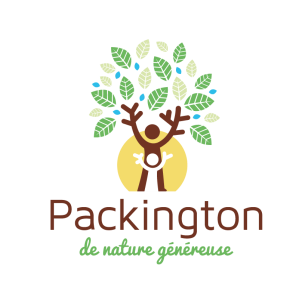 MUNICIPALITÉ DE PACKINGTON Règlement numéro 318-2020, Règlement modifiant le règlement de zonage NO. 287-2017 en vue DE CRÉER LA ZONE EAF-12, AFIN DE REMPLACER LA ZONE EA / B-4.PARTIE IDISPOSITIONS DÉCLARATOIRESLe Conseil municipal décrète ce qui suit: Le présent règlement s’intitule Règlement modifiant le règlement de zonage no. 287-2017 et ses amendements en vue de créer la zone EAF-12. Ce règlement porte le numéro 318-2020Le Conseil municipal déclare avoir adopté ce règlement partie par partie, article par article, alinéa par alinéa, de sorte que si l'une quelconque de ses parties devait être déclarée nulle par un tribunal compétent, les autres parties du règlement continuent de s'appliquer. PARTIE IIDispositif du règlementLe plan de zonage est modifié de la manière suivante :La zone EAF-12 est créée afin de remplacer la zone EA / B-4.Le plan inclus en annexe 1 illustre les modifications. Il fait partie intégrante du présent règlement.La grille de la zone EAF-12 est créée. Les usages autorisés et les normes d’implantation sont indiqués à la grille en annexe au présent règlement.La zone EA / B-4 et sa grille sont abrogées.DISPOSITIONS FINALESLe présent règlement entrera en vigueur conformément à la loi. Adopté à la séance du 8 septembre 2020_________________________		________________________________Maire						Directeur général/secrétaire-trésorierAdoptée à l’unanimitéAnnexe 1:Plan de zonage modifiéAVANT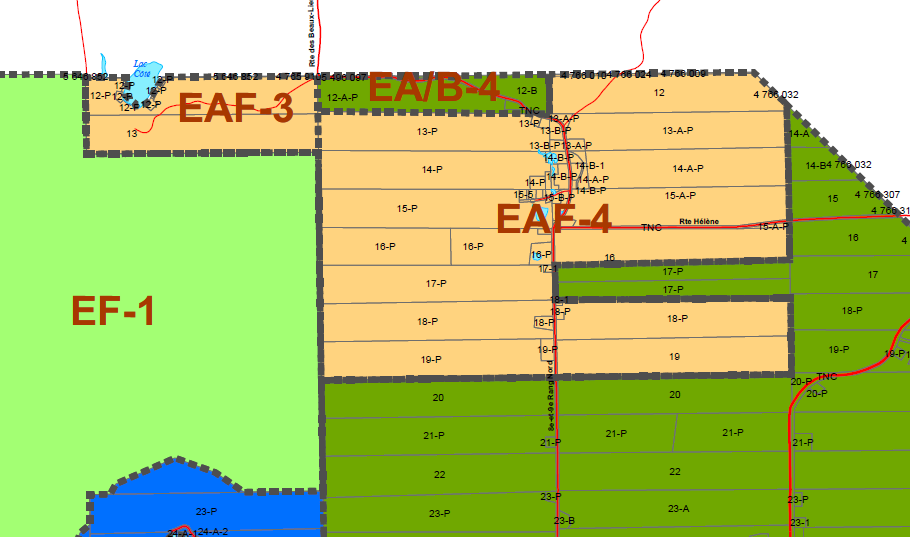 APRÈS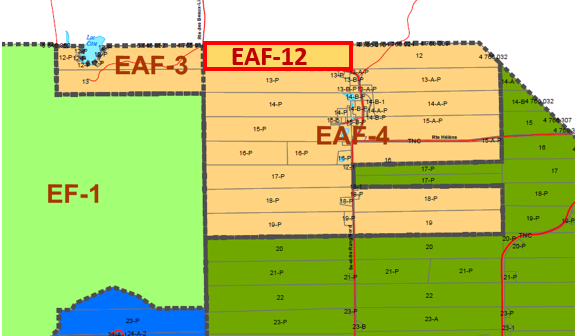 Annexe 2:Grille de zonageZONE EAF-12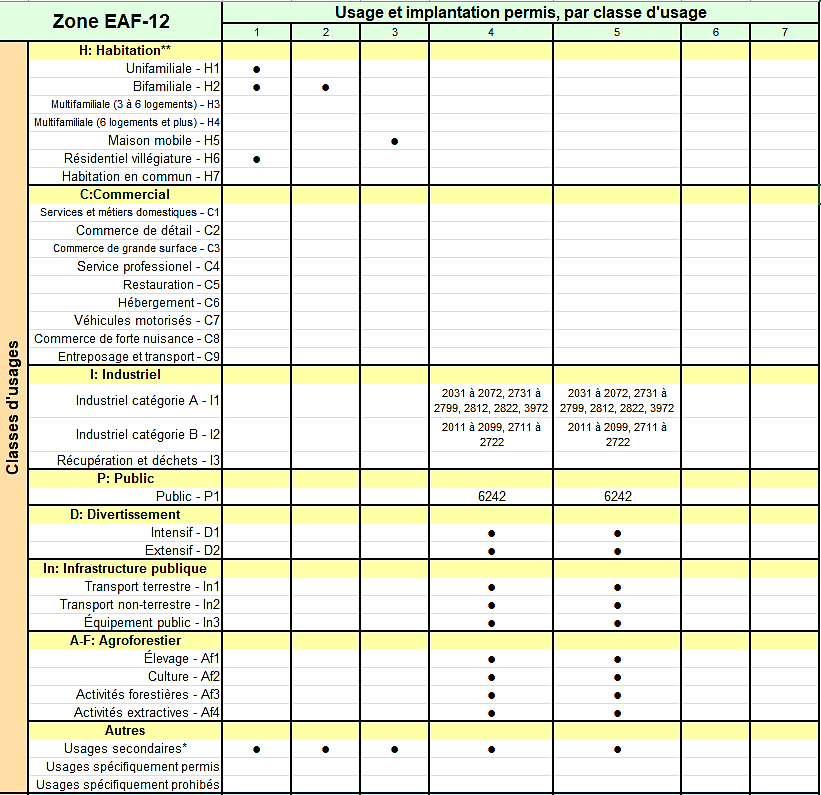 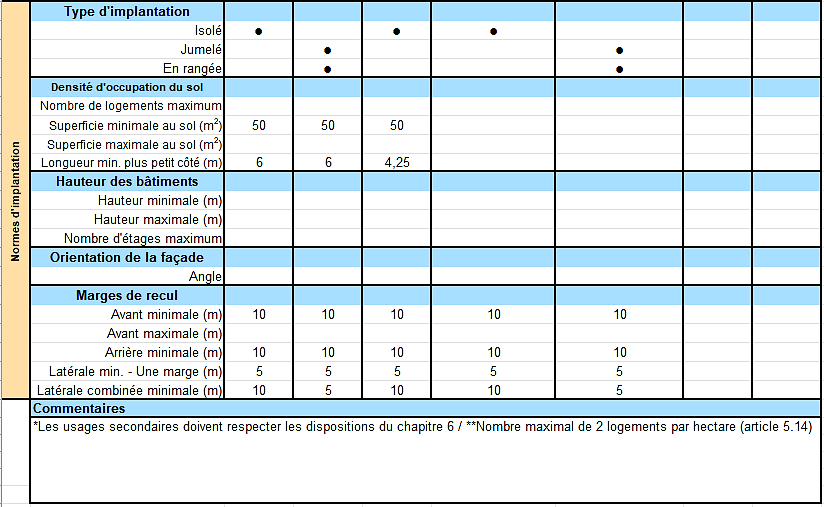 